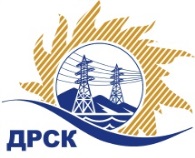 Акционерное Общество«Дальневосточная распределительная сетевая  компания»ПРОТОКОЛ № 54/ПрУ-Рзаседания закупочной комиссии по рассмотрению заявок по открытому запросу предложений на право заключения договора: «Охрана производственной базы Николаевского РЭС СП "СЭС" (2 поста) филиала «ХЭС» закупка 189  раздел 9    ГКПЗ 2018СПОСОБ И ПРЕДМЕТ ЗАКУПКИ: Открытый запрос предложений  «Охрана производственной базы Николаевского РЭС СП "СЭС" (2 поста) филиала «ХЭС» ПРИСУТСТВОВАЛИ:  члены постоянно действующей Закупочной комиссии ОАО «ДРСК»  1-го уровня.ВОПРОСЫ, ВЫНОСИМЫЕ НА РАССМОТРЕНИЕ ЗАКУПОЧНОЙ КОМИССИИ: О  рассмотрении результатов оценки заявок Участников.О признании заявок соответствующими условиям Документации о закупке.О предварительной ранжировке заявок.О проведении переторжкиРЕШИЛИ:ВОПРОС № 1.  О рассмотрении результатов оценки заявок УчастниковПризнать объем полученной информации достаточным для принятия решения.Принять цены, полученные на процедуре вскрытия конвертов с заявками участников открытого запроса предложений.ВОПРОС № 2.  О признании заявок соответствующими условиям Документации о закупкеПризнать заявки ООО "Частная охранная организация "Тайфун"  (ИНН/КПП 2721136273/272301001 ОГРН 1062721056672), ООО  "Частная охранная организация "СКОПА" (ИНН/КПП 2705091184/270501001 ОГРН 1042700055397) соответствующими условиям Документации о закупке и принять их к дальнейшему рассмотрению.ВОПРОС № 3.  О предварительной ранжировке заявокУтвердить предварительную ранжировку заявок:ВОПРОС № 4.  О проведении переторжкиПровести переторжку;Допустить к участию в переторжке предложения следующих участников: ООО "Частная охранная организация "Тайфун"  (ИНН/КПП 2721136273/272301001 ОГРН 1062721056672), ООО  "Частная охранная организация "СКОПА" (ИНН/КПП 2705091184/270501001 ОГРН 1042700055397);  Определить форму переторжки: заочная;Назначить переторжку на 14.12. 2017 в 15:00 час. (благовещенского времени);Место проведения переторжки: Единая электронная торговая площадка (АО «ЕЭТП»), по адресу в сети «Интернет»: https://rushydro.roseltorg.ru;Секретарю Закупочной комиссии уведомить участников, приглашенных к участию в переторжке, о принятом комиссией решении.Исп. Ирдуганова И.Н.Тел. 397-147г. Благовещенскг. Благовещенск« 12»  декабря   2017« 12»  декабря   2017ЕИС 31705723222№Наименование участника и его адресЦена заявки на участие в закупке, руб. без НДС1ООО "Частная охранная организация "Тайфун"  (ИНН/КПП 2721136273/272301001 ОГРН 1062721056672)5 199 656.002ООО  "Частная охранная организация "СКОПА" (ИНН/КПП 2705091184/270501001 ОГРН 1042700055397)5 207 760.00Место в предварительной ранжировкеНаименование участника и его адресЦена заявки на участие в закупке, руб. без НДСБалл по предпочтительностиСтрана происхождения1 местоООО "Частная охранная организация "Тайфун"  (ИНН/КПП 2721136273/272301001 ОГРН 1062721056672)5 199 656.000,46РФ2 местоООО  "Частная охранная организация "СКОПА" (ИНН/КПП 2705091184/270501001 ОГРН 1042700055397)5 207 760.000,45РФСекретарь Закупочной комиссии  1 уровня АО «ДРСК»____________________М.Г. Елисеева